TAHAPAN MANAJEMEN PRODUKSI PADA PROFESI SHOUTCASTER DI VALOR TVOleh:Nama : Yudhi Prasetya    NIM  : 63130498SkripsiDiajukan Sebagai Salah Satu SyaratUntuk Memperoleh Gelar Sarjana Ilmu KomunikasiProgram Studi Ilmu KomunikasiKonsentrasi Broadcasting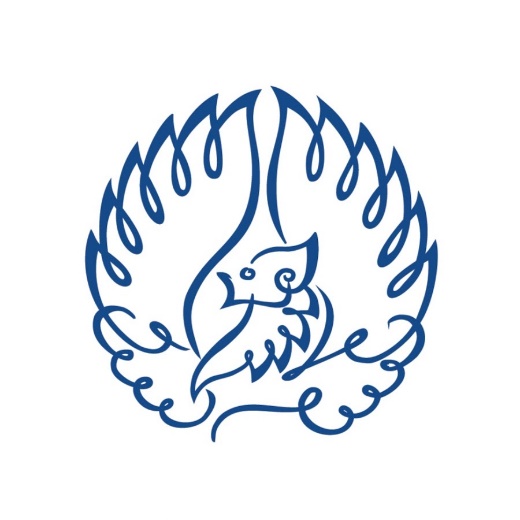 INSTITUT BISNIS dan INFORMATIKA KWIK KIAN GIEJAKARTAOktober 2019